SName___________________________________     Map of World Study Guides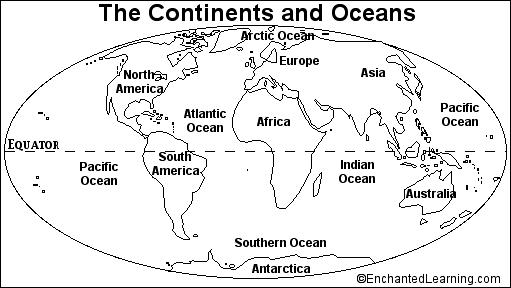 